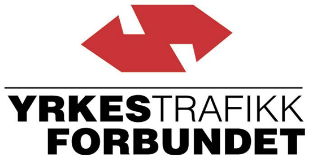 Veøy Møre AS
Blindheim Industriveg 286020 ÅlesundE-post: personal@veoy.no	Oslo 23.09.2020PLASSFRATREDELSENYrkestrafikkforbundet her i dag begjært meklingen mellom YTF og NHO Transport vedrørende årets tariffrevisjon av Transportoverenskomsten avsluttet, se kopi.I samsvar med hovedavtalens § 3-1 nr 2 varsler vi om plassfratredens omfang.YTF vil ta ut i streik 22 medlemmer som er ansatt i Veøy Møre AS fra arbeidstidens begynnelse den 28.10.20 dersom tvisten ikke blir løst.Med vennlig hilsenYRKESTRAFIKKFORBUNDETLinda JægerForhandlingslederKopi: Riksmekleren